   № 205                                                                            от "29 " марта 2024 года                                     РЕШЕНИЕСобрания депутатов Шиньшинского  сельского поселенияО внесении изменений в Порядокопределения размера арендной платы за земельные участки, находящиеся в собственности Шиньшинского сельского поселения и предоставленные в аренду без проведения торгов, утвержденный решением Собрания депутатов Шиньшинского сельского поселения  от 24.08.2021года № 91	В соответствии со статьей 39.7 Земельного кодекса Российской Федерации, постановлением Правительства Республики Марий Эл
от 18 января . № 9 «О внесении изменений в некоторые постановления Правительства Республики Марий Эл», Уставом Шиньшинского сельского поселения, Собрание депутатов Шиньшинского сельского поселения решило:1. Внести в  Порядок определения размера арендной платы за земельные участки, находящиеся в собственности Шиньшинского сельского поселения и предоставленные в аренду без проведения торгов, утвержденный решением Собрания депутатов Шиньшинского сельского поселения от 24.08.2021 года № 91 (далее - Порядок)   следующие изменения:"1.1. В абзаце 23 пункта 8 и абзаце 2 пункта 14 слово "Правительством" заменить словами "Министерством государственного имущества".1.2. В пункте 6 изложить в следующей редакции; "6. Размер арендной платы за земельные участки, находящиеся в государственной или муниципальной собственности и предоставленные для размещения объектов, предусмотренных подпунктом 2 статьи 49 настоящего Кодекса, а также для осуществления пользования недрами, не может превышать размер арендной платы, рассчитанный для соответствующих целей в отношении земельных участков, находящихся в федеральной собственности."1.3. Пункт 10.1 признать утратившим в силу.          2. Признать утратившим силу Решение Собрания депутатов Шиньшинского сельского поселения  от 22 декабря 2023 года №189   " О внесении изменений в Порядок определения размера арендной платы за земельные участки, находящиеся в собственности Шиньшинского сельского поселения и предоставленные в аренду без проведения торгов, утвержденный решением Собрания депутатов Шиньшинского сельского поселения  от 24.08.2021года № 91" .3. Настоящее решение вступает в силу после его официального обнародования.4. Контроль за исполнением настоящего решения оставляю 
за собой.  Глава Шиньшинского сельского поселения                     Ю.И.АндреевШенше ял кундемдепутатше- влакын  Погынжо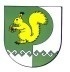 Собрание депутатов Шиньшинского сельскогопоселения425 154 Морко район.Шенше ял, Петров  урем, 1вТелефон-влак: 9-61-97425 154, Моркинский район,село Шиньша, ул.Петрова, 1вТелефоны: 9-61-97